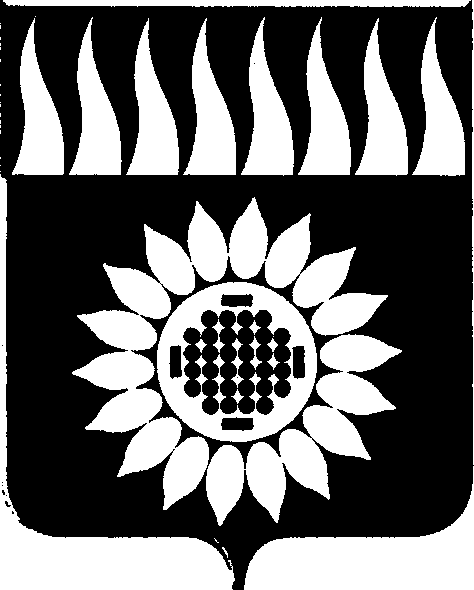 ГОРОДСКОЙ ОКРУГ ЗАРЕЧНЫЙД У М Ашестой созыв____________________________________________________________СОРОК ПЯТОЕ ОЧЕРЕДНОЕ ЗАСЕДАНИЕР Е Ш Е Н И Е 31.01.2019 г. № 1-Р  Об утверждении Стратегии социально-экономического развития городского округа Заречный до 2035 года В соответствии с Федеральным законом от 06.10.2003 № 131-ФЗ «Об общих принципах организации местного самоуправления в Российской Федерации», Федеральным законом от 28.04.2014 №172-ФЗ «О стратегическом планировании в Российской Федерации», на основании ст.ст. 17, 25 Устава городского округа Заречный, протоколом публичных слушаний по проекту Стратегии социально-экономического развития городского округа Заречный до 2035 года от 17.01.2019      Дума решила:	Утвердить Стратегию социально-экономического развития городского округа Заречный до 2035 года (прилагается).Опубликовать в настоящее решение Думы городского округа Заречный установленном порядке.Председатель Думы   городского округа                                    В.Н. Боярских Глава городского округа                                                               А.В. Захарцев